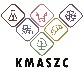 A Közép-magyarországi Agrárszakképzési Centrum iskolája:a Fáy András Mezőgazdasági Technikum, Szakképző Iskola és Kollégiumpályázatot hirdet az alábbi állás betöltésére:lovászA munkavégzés helye: 2119 Pécel, Maglódi út 57. Foglalkoztatás jellege: határozatlan idejű (3 hónap próbaidő)Munkaidő tartama: teljes munkaidő (folyamatos munkarendben)Illetmény és juttatások: megegyezés szerintA munkakörbe tartozó, illetve a vezetői megbízással járó lényeges feladatok: a Kishársas tangazdaságban az állatállomány ellátása, körletrend fenntartásaa szükséges kisebb karbantartási munkák elvégzésePályázati feltételek:„B” kategóriás jogosítványbüntetlen előélet magyar állampolgárság munkaköri egészségügyi alkalmasságsaját gépkocsihasználat szükségesszakirányú végzettségA pályázat elbírálásánál előnyt jelent:1-3 éves szakmai tapasztalatA pályázat részeként benyújtandó dokumentumok, iratok, igazolások:végzettséget igazoló dokumentumok másolata nyilatkozat arról, hogy a pályázó hozzájárul személyes adatainak pályázattal összefüggő kezeléséhez alkalmazás esetén: három hónapnál nem régebbi hatósági erkölcsi bizonyítvány munkaegészségügyi alkalmasságA munkakör betölthetőségének időpontja: A munkakör a kiválasztási folyamat lezárultával azonnal betölthetőA pályázat benyújtásának határideje: folyamatosA pályázati kiírással kapcsolatosan további információ kérhető: Bakonyi Ágnes ighazgatóhelyettes
+36 70 412 0808
faysuli@faypecel.huA pályázat benyújtásának módja: - Elektronikus úton a faysuli@faypecel.hu e-mail címen keresztül, valamint a munkakör megnevezésének feltüntetésével. (Pl.: Tárgy: lovász)- Postai úton a 2119 Pécel, Maglódi út 57.- Személyesen Bakonyi ÁgnesnélA pályázat elbírálásának módja, rendje: A pályázati meghallgatásra történő behívás előzetes kiválasztás szerint történik. Az igazgató felterjesztése alapján a centrum főigazgatója dönt a felvételről. 		A pályázati kiírást az intézmény további platformokon is közzéteszi.